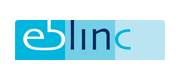 Sub-providersovereenkomstIntermediair: «Bedrijfsnaam»Versie Sub-providersovereenkomst: 1.0.0 (1 januari 2016)Partijen,«Bedrijfsnaam», geregistreerd bij de Kamer van Koophandel onder nummer <<dossiernummer>> en ten tijde van de totstandkoming van deze overeenkomst kantoorhoudende op «Bedrijf_adres» «Bedrijf_huisnummer» «Bedrijf_toevoeging» «Bedrijf_postcode» «Bedrijf_plaats», Nederland, hierna genoemd “Intermediair”, te dezen rechtsgeldig vertegenwoordigd door «Aanhef_De_heer_mevrouw» «Voorletters» «Tussenvoegsel» «Achternaam», in de functie van «Functie»,enEBLINC B.V. geregistreerd bij de Kamer van Koophandel onder nummer 09132944   en ten tijde van de totstandkoming van deze overeenkomst kantoorhoudende op de Jansbuitensingel 7, 6811 AA te Arnhem, Nederland, hierna “Sub-provider” genoemd, te dezen rechtsgeldig vertegenwoordigd door de heer G.J. van Dalen, in de functie van Directeur,hierna gezamenlijk aan te duiden als “Partijen” en afzonderlijk als “Partij”, in aanmerking nemende datIntermediair aan zijn klanten een Virtual Private Server en/of Virtual Private Cloud aanbiedt die door Sub-provider aan Intermediair wordt geleverd, waardoor Intermediair de beschikking heeft over persoonsgegevens van diverse betrokkenen;klanten van Intermediair aangemerkt kunnen worden als verantwoordelijke (hierna: “Verantwoordelijke”) in de zin van artikel 1 sub d van de Wet bescherming persoonsgegevens (hierna: ‘’Wbp”);het mogelijk is dat Sub-provider persoonsgegevens voor Intermediair verwerkt, ten behoeve van de uitvoering van de overeenkomst (hierna: “Overeenkomst”), betreffende het leveren van een Virtual Private Cloud en/of Virtual Private Server door Sub-provider;Sub-provider hiertoe bereid is en tevens bereid is verplichtingen omtrent beveiliging en andere aspecten van de Wbp na te komen, voor zover dit binnen zijn macht ligt;Sub-provider en Intermediair aangemerkt kunnen worden als intermediair in de zin van artikel 1 sub e van de Wbp;waar in deze overeenkomst gesproken wordt over persoonsgegevens, hiermee persoonsgegevens in de zin van artikel 1 sub a van de Wbp bedoeld worden;Partijen, mede gelet op het vereiste uit artikel 14 lid 5 van de Wbp, hun rechten en plichten schriftelijk wensen vast te leggen middels deze Sub-providersovereenkomst (hierna: “Sub-providersovereenkomst”).het volgende met elkaar overeen:Artikel 1 – Doeleinden van verwerking1.1 Sub-provider verbindt zich onder de voorwaarden van deze Sub-providersovereenkomst in opdracht van Intermediair persoonsgegevens te verwerken. Verwerking zal uitsluitend plaatsvinden voor zover noodzakelijk voor de uitvoering van de Overeenkomst, betreffende het leveren van een Virtual Private Server en/of Virtual Private Cloud door Sub-provider, en die doeleinden die met nadere instemming worden bepaald.1.2 Sub-provider zal de persoonsgegevens niet voor enig ander doel verwerken dan zoals door Intermediair is vastgesteld. Intermediair zal Sub-provider op de hoogte stellen van de verwerkingsdoeleinden voor zover deze niet reeds in deze Sub-providersovereenkomst zijn genoemd.1.3 De in opdracht van Intermediair te verwerken persoonsgegevens blijven eigendom van de Verantwoordelijke en/of de betreffende betrokkenen.1.4 Intermediair vrijwaart Sub-provider tegen alle aanspraken en claims die verband houden met het niet of niet juist naleven van de meldingsplicht bij het College Bescherming Persoonsgegevens.Artikel 2 – Verplichtingen Sub-provider2.1 Ten aanzien van de in artikel 1 genoemde verwerkingen zal Sub-provider zorg dragen voor de naleving van de toepasselijke weten regelgeving, waaronder in ieder geval begrepen de wet- en regelgeving op het gebied van de bescherming van persoonsgegevens, zoals de Wbp.2.2 Sub-provider zal Intermediair, op diens eerste verzoek daartoe, informeren over de door haar genomen maatregelen aangaande haar verplichtingen onder deze Sub-providersvereenkomst.Paraaf:2.3 De verplichtingen van de Sub-provider die uit deze Sub-providersovereenkomst voortvloeien, gelden ook voor degenen die persoonsgegevens verwerken onder het gezag van Sub-provider, waaronder begrepen maar niet beperkt tot werknemers, in de ruimste zin van het woord.Artikel 3 – Doorgifte van persoonsgegevens3.1 Sub-provider mag de persoonsgegevens verwerken in landen binnen de Europese Unie. Doorgifte naar landen buiten de Europese Unie is niet toegestaan zonder voorafgaande schriftelijke toestemming van Intermediair.3.2 Sub-provider zal Intermediair melden om welk land of landen het gaat.Artikel 4 – Verdeling van verantwoordelijkheid4.1 Sub-provider is louter verantwoordelijk voor de verwerking van de persoonsgegevens onder deze Sub-providersovereenkomst, overeenkomstig de instructies van Intermediair en onder de uitdrukkelijke (eind)verantwoordelijkheid van Intermediair. Voor de overige verwerkingen van persoonsgegevens, waaronder in ieder geval begrepen maar niet beperkt tot de verzameling van de persoonsgegevens door de Intermediair en/of Verantwoordelijke, verwerkingen voor doeleinden die niet door Intermediair aan Sub-provider zijn gemeld, verwerkingen door derden en/of voor andere doeleinden, is Sub-provider uitdrukkelijk niet verantwoordelijk.4.2 Intermediair garandeert dat de inhoud, het gebruik en de opdracht tot de verwerkingen van de persoonsgegevens zoals bedoeld in de Overeenkomst, niet onrechtmatig is en geen inbreuk maakt op enig recht van derden, en vrijwaart Sub-provider tegen alle aanspraken en claims die hiermee verband houden.Artikel 5 – Inschakelen van derden of onderaannemers5.1 Sub-provider mag in het kader van de Overeenkomst gebruik maken van een derde, zonder voorafgaande toestemming van Intermediair.5.2 Sub-provider zorgt er onvoorwaardelijk voor dat deze derden schriftelijk dezelfde plichten op zich nemen als tussen Intermediair en Sub-provider is overeengekomen.5.3 Sub-provider zal Intermediair, indien zij daarom expliciet verzoekt, steeds opgave doen van de derden die zij inschakelt bij de uitvoering van deze Sub-providersovereenkomst.Artikel 6 – Aansprakelijkheid / vrijwaring6.1 Sub-provider zal zich inspannen voldoende technische en organisatorische maatregelen te nemen met betrekking tot de te verrichten verwerkingen van persoonsgegevens, tegen verlies of tegen enige vorm van onrechtmatige verwerking (zoals onbevoegde kennisname, aantasting, wijziging of verstrekking van de persoonsgegevens). Sub-provider staat er niet voor in dat de beveiliging onder alle omstandigheden doeltreffend is.6.2 De hosting-provider is ISO 9001 en ISO 27001 gecertificeerd en heeft in ieder geval de volgende maatregelen genomen:een door de directie goedgekeurd en gecommuniceerd informatiebeveiligingsbeleid dat jaarlijks wordt beoordeeld;geheimhoudingsovereenkomst, gedragscode inzake gebruik van IT middelen en Pre-Employment Screening (PES) voor personeel (waaronder Verklaring Omtrent het Gedrag);classificatieschema voor informatie met bijbehorende richtlijnen inzake Labelling en behandeling;fysieke toegangsbeveiliging (terrein, pand, datacenter, informatiesystemen);logische toegangsbeveiliging informatiesystemen;een proces voor beheer van wijzigingen en (beveiligings)incidenten;encryptie (versleuteling) van back-up media;beveiliging van externe netwerkverbindingen via Secure Socket Layer (SSL) technologie;planmatige uitvoering van interne- en externe audits.6.3 Intermediair stelt enkel persoonsgegevens aan Sub-provider ter beschikking voor verwerking, indien zij zich er van heeft verzekerd dat de vereiste beveiligingsmaatregelen zijn getroffen. Intermediair is verantwoordelijk voor de naleving van de door Partijen afgesproken maatregelen.Paraaf:Versie 1.0.0Artikel 7 - Meldplicht7.1 In het geval van een beveiligingslek en/of een datalek zal Sub-provider Intermediair daarover infomeren, naar aanleiding waarvan Verantwoordelijke beoordeelt of zij de betrokkenen zal informeren of niet.7.2 Een melding moet alleen bij gebeurtenissen met een aanzienlijke kans op ernstige nadelige gevolgen voor de bescherming van de persoonsgegevens worden gedaan, en alleen als de gebeurtenis zich daadwerkelijk voorgedaan heeft.Artikel 8 – Afhandeling verzoeken van betrokkenen8.1 In het geval dat een betrokkene een verzoek tot inzage, zoals bedoeld in artikel 35 Wbp, of verbetering, aanvulling, wijziging of afscherming, zoals bedoeld in artikel 36 Wbp, richt aan Sub-provider, zal Sub-provider het verzoek doorsturen aan Intermediair, en zal Intermediair het verzoek verder afhandelen. Sub-provider mag de betrokkene daarvan op de hoogte stellen.Artikel 9 – Geheimhouding en vertrouwelijkheid9.1 Op alle persoonsgegevens die Sub-provider van Intermediair ontvangt en/of zelf verzamelt in het kader van deze Sub-providersovereenkomst, rust een geheimhoudingsplicht jegens derden.9.2 Deze geheimhoudingsplicht is niet van toepassing voor zover Intermediair uitdrukkelijke en schriftelijk toestemming heeft gegeven om de informatie aan derden te verschaffen, indien het verstrekken van de informatie aan derden logischerwijs noodzakelijk is gezien de aard van de verstrekte opdracht en de uitvoering van deze Sub-providersovereenkomst, of indien er een wettelijke verplichting bestaat om de informatie aan een derde te verstrekken.Artikel 10 – Duur en beëindiging10.1 Deze Sub-providersovereenkomst is aangegaan voor de duur van de Overeenkomst en bij gebreke daarvan in ieder geval voor de duur van de samenwerking.10.2 De Sub-providersovereenkomst kan tussentijds niet worden opgezegd.10.3 Zodra de Sub-providersovereenkomst, om welke reden en op welke wijze dan ook, is beëindigd, zal Sub-provider alle persoonsgegevens die bij haar aanwezig zijn deze en eventuele kopieën daarvan verwijderen en/of vernietigen.10.4 Partijen mogen deze Sub-providersovereenkomst alleen wijzigen met wederzijdse instemming.Artikel 11 – Overige bepalingen11.1 De Sub-providersovereenkomst en de uitvoering daarvan worden beheerst door Nederlands recht.11.2 Alle geschillen, welke tussen Partijen mochten ontstaan in verband met de Sub-providersovereenkomst, zullen worden voorgelegd aan de bevoegde rechter te ‘s-Hertogenbosch.11.3 Logs en gedane metingen door Sub-provider gelden als dwingend bewijs, behoudens tegenbewijs te leveren door Intermediair.Aldus opgemaakt en ondertekend in tweevoud.Datum: 9 oktober 2017	Plaats: ArnhemNamens Sub-provider:	Namens Intermediair:Naam + handtekening	Naam + handtekeningVersie 1.0.0Sub-providersovereenkomstSub-providersovereenkomst